Уважаемые родители, друзья, партнеры дошкольной организации!Предлагаем Вашему вниманию публичный доклад по результатам деятельности детского сада за 2018- 2019 учебный год.Муниципальное дошкольное образовательное учреждение «Детский сад № 221» является звеном муниципальной системы образования г. Ярославля, учредителем которого является Департамент образования мэрии г. Ярославля.Полное наименование в соответствии с Уставом: муниципальное дошкольное образовательное учреждение «Детский сад № 221»Сокращенное наименование в соответствии с Уставом:МДОУ «Детский сад № 221»Организационно-правовая форма в соответствии с Уставом: муниципальное бюджетное учреждение. Юридический адрес:150010, город Ярославль, улица Индустриальная, дом 28.Фактический адрес:150010, город Ярославль, улица Индустриальная, дом 28.Телефоны: (4852) 48-74-00 (заведующий), 41-21-22 (старший воспитатель); 41-21-32 (заместитель заведующего по административно-хозяйственной части),48-72-74 (медицинская сестра), 48-72-80 (бухгалтер) (факс)E-mail: yardou221@yandex.ruБлижайшее окружение: МДОУ «Детский сад № 221» расположен во Фрунзенском районе г. Ярославля в жилом квартале. В ближайшем окружении находятся МОУ «Средняя школа № 78», МОУ «Средняя школа № 73», МДОУ «Детский сад № 246», МДОУ «Детский сад № 42», МДОУ «Детский сад № 33», МДОУ « Детский сад № 22», муниципальное образовательное учреждение культурно-образовательный центр « ЛАД» (МОУ КОЦ «ЛАД»), муниципальное учреждение (МУ) центр физической культуры и спорта "Молния", филиал библиотеки №7.       Здание детского сада введено в эксплуатацию в ноябре 1967 года.Дошкольное образовательное учреждение – это отдельно стоящее здание, территория которого ограждена забором и полосой зеленых насаждений.       Работает учреждение в двенадцатичасовом режиме 5 дней в неделю с 7.00 до 19.00часов с общепринятыми выходными в субботу и воскресенье.        Муниципальное дошкольное образовательное учреждение «Детский сад № 221»обеспечивает образование детей раннего и дошкольного возраста от 1 года 6 месяцев до 7 лет.         Количество детей, посещающих учреждение составило 265 человек, функционировало 11 групп, из них 2-для детей раннего возраста, 9-для детей дошкольного возраста, в том числе: 2 компенсирующие группы для детей с тяжелыми нарушениями речи (ОНР) в возрасте 5-7 лет, 4 комбинированные группы для совместного образования здоровых детей и детей с тяжелыми нарушениями речи (ОНР) в возрасте  4-7 лет.       Детский сад в соответствии с лицензией 76 Л02 № 0000424 имеет право оказыватьобразовательные услуги по дошкольному образованию и дополнительному образованию детей и взрослых.           Управление дошкольным учреждением осуществляется в соответствии с законодательством РФ и уставом МДОУ «Детский сад № 221».        Непосредственное управление учреждением осуществляется заведующим дошкольной образовательной организации  Исаевой Татьяной Георгиевной.        Организационная структура управления в дошкольном учреждении представляет   собой совокупность всех его органов с присущими им функциями, состоит извзаимосвязанных между собой коллективов: административного, педагогического, финансового, медицинского, обслуживающего.         Административные обязанности в коллективе распределяются следующим образом.       Заведующий – Исаева Татьяна Георгиевна, тел.: (4852) 48-74-00; осуществляет руководство образовательным учреждением, устанавливает     контакты с внешними организациями, осуществляет системный контроль за воспитательно-образовательной, административно-хозяйственной и финансовой деятельностью учреждения, делегирует свои полномочия старшим воспитателям, старшей медицинской сестре, заместителю заведующего по административно-хозяйственной работе, главному бухгалтеру:        Старшие воспитатели – Шестакова Ольга Львовна и Белорусова Наталья Валентиновна, тел.: (4852) 41-21-22; планируют и организуют методическую работу коллектива.  Руководят работой воспитателей, педагогов-специалистов, осуществляют работу с молодыми   специалистами, анализируют выполнение основной образовательной программы, участвуют в разработке перспективных планов и направлений деятельности учреждения, организуют деятельность творческих групп.        Старшая медицинская сестра – Соседенко Александра Владимировна, тел.: (4852) 48-72-74; работает в тесном контакте со старшим воспитателем, инструктором по физической культуре, педагогом-психологом по контролю и укреплению здоровья воспитанников и внедрению здоровьесберегающих технологий, контролирует санитарное состояние всех помещений и территории ДОО.         Главный бухгалтер – Переселова Ольга Сергеевна, тел.: (4852) 48-72-80; осуществляет организацию и контроль за финансово-экономической деятельностью ДОО.       Заместитель заведующего по административно-хозяйственной части - Осокина Ольга Николаевна, тел.: (4852) 41-21-32; организует и обеспечивает безопасное и бесперебойное обслуживание, выполнение предписаний надзорных органов, ремонт.        Руководитель каждого структурного подразделения отвечает перед заведующим за реализацию единой педагогической стратегии.       Управление детским садом строится на принципах единоначалия и самоуправления, что предполагает активное взаимодействие администрации и педагогического коллектива и способствует повышению самосознания и ответственности каждого работника.         В детском саду развиты следующие формы самоуправления: общее собраниетрудового коллектива, совет педагогов, совет родителей, комиссия по урегулированию споров между участниками образовательных отношений.       Порядок выборов органов самоуправления и их компетенция определяются Уставом и другими локальными актами учреждения.       Образовательная деятельность в детском саду организована в соответствии с Федеральным законом от 29.12.2012 г № 273, федеральным государственным стандартом дошкольного образования Приказ Минобрнауки   России от 17.10.2013 N 1155 «Об утверждении федерального государственного образовательного стандарта дошкольного образования», СанПиН 2.4.1.3049-13 «Санитарно-эпидемиологические требования к устройству, содержанию и организации режима работы дошкольных образовательных организаций».      Образовательный процесс в группах общеразвивающей направленности строится всоответствии с Общеобразовательной программой муниципального дошкольного образовательного учреждения «Детского сада № 221», разработанной на основе Образовательной программы дошкольного образования «Детство», под редакцией Т.И. Бабаевой, А.Г. Гогоберидзе, О.В. Солнцевой и парциальной программой речевого развития детей «Воспитание сказкой» под редакцией Л. Фесюковой.         В группах комбинированной направленности осуществляется совместное образование здоровых детей и детей с ограниченными возможностями здоровья в соответствии с образовательной программой МДОУ «Детский сад № 221» и   Адаптированной основной образовательной  программой  МДОУ «Детский сад № 221», составленной на основе Адаптированной основной образовательной программы дошкольного образования  детей с тяжелыми нарушениями речи (одобрена решением федерального учебно-методического объединения по общему образованию 7 декабря 2017 г. Протокол № 6/17).                 В группах компенсирующей направленности реализуется Адаптированная основная образовательная программа дошкольного образования детей с тяжелыми нарушениями речи МДОУ «Детский сад № 221». Эта программа составлена для детей с ограниченными   возможностями здоровья с учетом особенностей их психофизического развития, индивидуальных возможностей, обеспечивает коррекцию нарушений развития и социальную адаптацию воспитанников.        Работа дошкольной организации в учебном году осуществляется в соответствии сприоритетными направлениями и годовыми задачами.         Анализ основных направлений и показателей деятельности детского сада в динамике осуществляется по данным результатов самообследования. Ежегодно на основе анализа работы дошкольного образовательного учреждения за истекший период составляется годовой план работы на учебный год, который охватывает все стороны образовательной работы ДОУ.       Одним из приоритетных направлений работы учреждения является физкультурно -оздоровительная деятельность. Разработана и активно внедряется оздоровительная программа на основе использования здоровьесберегающих технологий (сайт МДОУ «Оздоровительная программа МДОУ «Детский сад № 221»).        Медицинское обслуживание детей в ДОУ обеспечивается  медицинской службой всоответствии с требованиями действующего законодательства в сфере здравоохранения.            Для организации оздоровительной работы имеются медицинский, процедурный кабинеты, изолятор, музыкальный зал, спортивный зал, физкультурная площадка. На постоянном контроле администрации детского сада находится соблюдение санитарно-гигиенических требований к условиям и режиму воспитания детей.        Педагоги реализуют здоровьесберегающие технологии в образовательной деятельности и режимных моментах, создавая оптимальный двигательный режим, учитывая комплексно-тематическое планирование и особенности развивающей предметно-пространственной среды, которая также ориентирована на сохранение и укрепление здоровья детей.      Сохранение и укрепление здоровья воспитанников обеспечивается реализацией следующих направлений: создание здоровьесберегающей  инфраструктуры образовательного учреждения  (состояние и содержание здания и помещений ДОУ в соответствии с гигиеническими нормативами; оснащенность групп, физкультурного зала, спортплощадок необходимым оборудованием и инвентарем; наличие и необходимое оснащение медицинского кабинета; организацию качественного питания; необходимый (в расчете на количество детей) и квалифицированный состав специалистов, обеспечивающих работу с дошкольниками (медицинские работники, инструктор по физической культуре, педагог-психолог, учителя-логопеды и др.); создание здоровьесберегающего пространства в каждой группе и в ДОУ в целом);обеспечение оптимальной  организации образовательного процесса (соблюдение   гигиенических норм и требований к организации и объему нагрузки дошкольников; использование методов и методик обучения, адекватных возрастным возможностям и особенностям дошкольников (использование методик, прошедших апробацию); внедрение инноваций, в первую очередь, здоровьесберегающих образовательных программ и технологий, в образовательный процесс (под контролем специалистов); строгое соблюдение всех требований к использованию технических средств в обучении (аудиовизуальные и другие средства); рациональная и соответствующая требованиям организация занятий физической культуры и занятий активно-двигательного характера; индивидуализация образования – учет особенностей развития каждого ребенка, учет его физического, психического, интеллектуального и социального здоровья);организация физкультурно-оздоровительной работы  (полноценная и эффективная   работа с дошкольниками всех групп здоровья (на физкультурных занятиях, в кружках и т.п.); организация занятий по физической культуре;  организация часов активных движений (динамической паузы); организация динамических и физкультурных пауз на занятиях, способствующих эмоциональной разгрузке и повышению двигательной активности дошкольников; регулярное проведение спортивно-оздоровительных мероприятий (дней здоровья, соревнований, спартакиад, походов и т.п.); просветительно-воспитательная работа с воспитанниками (реализация в системе работы дошкольного образовательного учреждения авторских образовательных программ, направленных на формирование ценности здоровья и здорового образа жизни «Физическая культурам – дошкольникам» (Л.Д. Глазыриной);организация психолого-педагогического просвещения и методического обучения специалистов детского сада;  организация взаимодействия с родителями;профилактика и динамическое наблюдение за состоянием здоровья.      Для оценки общего состояния дел по данному вопросу учитывается:общее состояние здоровья воспитанников;заболеваемость детей в течение года;суммарные данные по группам здоровья для организации профилактической работы, закаливания и организации рационального питания.           Анализ состояния здоровья воспитанников за 2017-2018 г.г. представлен в нижеприведенных таблицах  ( приложение «Результаты  состояния здоровья детей»).Группы здоровьяПропуски по болезни на 1 ребенка за годИндекс здоровья       При реализации Оздоровительной программы МДОУ «Детский сад № 221» педагогический коллектив акцентировал внимание на использование здоровьесберегающих технологий и социального партнерства с родителями.                                                                  Прослеживаются стабильно положительные результаты состояния здоровья детей по   сравнению с предыдущим годом.         Увеличилось количество воспитанников с  I группой здоровья.   Пропуски по болезни на одного ребенка снизились и составили 3,7 %.  Показатели индекса здоровья составляют 15,09%.              С сотрудниками и воспитанниками детского сада постоянно проводится воспитательная работа.      20 марта 2018 года для воспитанников подготовительных групп № 12 и № 1 было проведено игровое занятие «Готовность 01» сотрудниками МКУ «ЦЕНТР ГРАЖДАНСКОЙ ЗАЩИТЫ». Дети участвовали в спартакиаде: спасали животных на пожаре, тушили пожар, оказывали первую помощь пострадавшим, готовили оборудование к тушению пожара.  За участие в спартакиаде воспитанники награждены грамотой.      В 2018 г в г Ярославле проходил Ярославский полумарафон "Бегом по Золотому кольцу". Уникальный беговой проект проходит по туристическому маршруту «Золотого кольца». В этом году он объединил порядка 84 тысяч участников и 12 городов. Воспитанник нашего детского сада Егор Караев и вся его семья приняли активное участие в проекте. Егор бежал дистанцию 300 метров!      В 2018 г в г Ярославле стартовал городской проект «Ярзарядка».        Общегородская зарядка проходила в городе еженедельно и объединяла любителей здорового образа жизни разных возрастов. 5 сотрудников дошкольной организации приняли участие в данном мероприятии.      Систематически по  пятницам в детском саду проходит музыкально-спортивный флеш-моб для воспитанников от 4 до 7 лет.       Вторым приоритетным направлением работы детского сада является коррекционно-речевая деятельность. В 2018 – 2019 учебном году 58 воспитанников с тяжелыми нарушениями речи посещают 4 комбинированные и 2 компенсирующие группы.  Проведением коррекционной работы занимаются психологическая и логопедическая службы. В их задачу входит устранение и коррекция речевых нарушений, ранняя диагностика и пропедевтика тяжелой речевой патологии и отклонений в психическом здоровье детей, оформление документов на ПМПК (Психолого-медико-педагогическая комиссия), диагностика готовности воспитанников к школе, а также консультационная помощь педагогам и родителям. В дошкольном учреждении функционирует психолого-медико-педагогический консилиум.   В текущем учебном году на городскую психолого-медико-педагогическую комиссию направлены 51 воспитанник.       100% воспитанников с ОВЗ групп № 7 и № 10 компенсирующей и комбинированной направленности выпускаются в школу с чистой речью и значительным улучшением развития речи.         Все дети осваивают программу дошкольного образования и получают услуги присмотра и ухода.        В целях обеспечения всестороннего развития детей по запросам родителей оказывались дополнительные платные образовательные услуги. В учебном году успешно функционировали 3 кружка, в которых занимались 22 ребенка (приложение «Дополнительные платные образовательные услуги»):общеобразовательная программа социально-педагогической направленности «Говорунчик»;общеобразовательная программа социально-педагогической направленности «АБВГДЕЙка»;общеобразовательная программа социально-педагогической направленности «Развивайся, малыш!»;      Кадровый потенциал дошкольного образовательного учреждения является одним изусловий Федерального Государственного Образовательного Стандарта дошкольного образования в обеспечении качества образовательной деятельности.      В штате сотрудников: 22 воспитателя, 2 старших воспитателя, 5 учителей- логопедов, 1 музыкальный руководитель, 1 педагог-психолог, 1 инструктор по физической культуре.      Педагогический коллектив стабилен на 73 %.       В 2018-2019 учебном году 2 педагога подтвердили высшую квалификационную категорию, 1 педагог первую квалификационную категорию, 5 педагогов защитились на соответствие занимаемой должности.  Доля педагогов с первой и высшей квалификационной категорией составила 43 %.  Доля педагогов, имеющих соответствие занимаемой должности составила 23 %. (приложение «Качественный анализ педагогических кадров»).         5 членов коллектива   награждены Почетной грамотой департамента образования Ярославской области за многолетний творческий труд. 8 представителей трудового коллектива - победители первого этапа и 1 сотрудник второго этапа награждены дипломами мэрии г. Ярославля за участие в городском конкурсе «Человек труда – сила, надежда и доблесть Ярославля».       В отчетном учебном году 1 педагог закончил ЯГПУ им. К.Д. Ушинского; 1 педагоги 2 младших воспитателя закончили Ярославский педагогический колледж.       Повышение квалификации и профессиональную переподготовку прошли 2 педагога. Один педагог по направлению «Дошкольное образование» и один педагог по направлению «Инструктор по физической культуре в дошкольной образовательной организации».        Важным условием, обеспечивающим качество образовательного процесса в дошкольном учреждении, является повышение профессиональной компетентности педагогов. В   текущем учебном году прошли курсы повышения квалификации 15   педагогов ( 50 %) (приложение «Сведения о прохождении КПК»).        Педагоги повышают свою профессиональную компетентность путем самообразования по различным темам и проблемам в рамках внедрения ФГОС ДО                     и организации инклюзивного образования.        Педагогический коллектив третий учебный год активно участвует в инновационной деятельности городской системы образования в составе муниципального ресурсного центра «Создание муниципальной системы сопровождения самоопределения обучающихся» по направлению создания «Модели формирования предпосылок профессионального самоопределения на этапе дошкольного детства».       На базе детского сада неоднократно проходили заседания рабочей группы дошкольных  организаций- участников ресурсного центра.        8 ноября 2018 года команда нашего детского сада в составе заведующего Т.Г. Исаевой, старшего воспитателя О.Л. Шестаковой, педагога-психолога Е.Н. Корсиковой, учителя-логопеда Клепиковой Н.В., воспитателей Шабалиной А.В., Елистратовой Н.А. приняли участие в работе городской презентационной площадки «Инновационное образовательное пространство муниципальной системы образования города Ярославля». Команда представила презентационный стенд «Возможности музейной педагогики для формирования предпосылок профессионального самоопределения на этапе дошкольного детства» и провела мастер-класс «За покупками: игровая профессиональная проба профессии «продавец».       11 ноября 2018 на конференции руководителей «Сопровождение профессионального самоопределения детей на этапе дошкольного детства» заведующий Т.Г. Исаева представила опыт работы педагогического коллектива по теме «Социальное взаимодействие в сфере профессионального самоопределения. Игровая профессиональная проба».       Под руководством старшего воспитателя Шестакова О.Л. и педагога-психолога Корсиковой Е.Н. в рамках инновационной деятельности 21 ноября 2018 г. на базе детского сада состоялся городской мастер-класс для старших воспитателей «Модель формирования предпосылок профессионального самоопределения у детей на этапе дошкольного детства: ценности и смыслы». Создание муниципальной системы сопровождения профессионального самоопределения обучающихся». Слушателям был представлен опыт работы по реализации целевого раздела Модели в практике работы детского сада.       10 декабря 2018 г. состоялся мастер-класс для педагогов дошкольных образовательных учреждений «Возможности музейной педагогики для формирования предпосылок профессионального самоопределения на этапе дошкольного возраста».       Шестакова О. Л. представила концептуальную составляющую инновационной деятельности педагогического коллектива в рамках участия в муниципальной инновационной площадке «Модель формирования предпосылок профессионального самоопределения на этапе дошкольного детства».       Воспитатели Шабалина А. В., Деменева Н. Н. познакомили слушателей с практической частью «Модели формирования предпосылок профессионального самоопределения воспитанников» по реализации тематического блока сопряженных профессий «Работники музея». Слушатели провели краткосрочное педагогическое исследование по составлению профессиограммы профессии «Художник» с использованием технологии организации детской деятельности «Ладошка» Н.М. Крыловой.      Шабалина А. В. представила свой опыт работы с воспитанниками по реализации технологической карты по ознакомлению с профессией «Художник» с использованием нетрадиционных техник изобразительной деятельности и разных способов организации детской деятельности. Познакомила слушателей с играми музейной педагогики.     Деменева Н. Н.  познакомила слушателей с опытом работы по ознакомлению детей с профессиями «Экскурсовод», «Ландшафтный дизайнер» через реализацию проектов «Мастера народных промыслов», «Музей времена года».  Педагог познакомила слушателей с творческими мастерскими «Флорариум», «Розы из кленовых листьев», «Золотой луг»  и выставками «Музея времена года».  Провела творческую мастерскую по изготовлению куклы - крупенички.       О положительном эффекте инновационного проекта свидетельствуют положительные отзывы участников образовательных отношений: детей, родителей и педагогов ДОУ и слушателей мастер-классов.       Отзывы об участии в городской презентационной площадке 2018 «Инновационное образовательное пространство муниципальной системы образования города Ярославля«актуальная тематика проекта, соответственно дошкольного возраста»; «Спасибо за огромный опыт! Будем использовать в своей практике!»       Отзывы о мастер-классе «За покупками: игровая профессиональная проба «продавец».  «Было интересно, потому что первый раз участвовала в игровой профессиональной пробе, тем более в роле «ребенка». Хорошо раскрыта технология «ладошки»: доступно и не скучно. Хорошая идея!» «Игровая проба выстроена как готовое мероприятие. Доступно для использования в своей практике». «Интересно в игровой пробе проектировать профессии на себе. Увлекательно». «Спасибо огромное. Все было очень интересно, ново, удивительно и увлекательно. Прекрасный мастер-класс!»      Отзывы о мастер-классе «Модель формирования предпосылок профессионального самоопределения у детей на  этапе дошкольного детства: ценности и смыслы». «Создание муниципальной системы сопровождения профессионального самоопределения обучающихся» «Полезно. Доступно. Достаточно по объему!». «Отлично подготовленный, содержательный, доступный для применения в практике материал».     Отзывы о мастер-классе ««Возможности музейной педагогики для формирования предпосылок профессионального самоопределения на этапе дошкольного возраста» «Спасибо за доступное разъяснение материала. Хорошее настроение и замечательный мастер-класс». «Спасибо за мастер-класс. У вас узнала новые для себя вещи и подчерпнула «кучу» идей».         14 декабря 2018 года педагоги творческой группы по реализации инновационного проекта «Модель формирования предпосылок профессионального самоопределения на этапе дошкольного возраста» приняли участие в юбилейном X межрегиональном этапе XVII международной ярмарки социально-педагогических инноваций в городе Ростове.      Шестакова О.Л. познакомила участников встречи с опытом инновационной деятельности по ознакомлению детей с миром профессий, представила теоретические основы формирования предпосылок профессионального самоопределения и методические рекомендации к организации профессиональной пробы.      Педагоги Шабалина А.В., Елистратова Н.А., Клепикова Н.В., Ермолина А.С. провели для педагогов области и студентов Ростовского педагогического колледжа игровую профессиональную пробу профессии «Продавец».      Слушатели высоко оценили проведенное мероприятие, выразили свою благодарность за интересную информацию и представленные инновационные технологии.      В рамках участия в муниципальном ресурсном центре «Создание муниципальной системы сопровождения профессионального самоопределения обучающихся» в течение 2018-2019 учебного года воспитатели группы № 7 Шабалина А.В. и № 10 Деменева Н.Н.  разработали и реализовали технологические карты сопряженных профессий по теме «Профессии работников музея».  Для детей старших и подготовительных групп организовывались экскурсии в Ярославский художественный музей.      2 октября 2018 года воспитанники посетили выставку Зинаиды Серебряковой из собрания Русского музея г. Санкт-Петербурга, главную выставку в этом выставочном сезоне.     Это была экскурсия путешествие в картины как в мир художника, ходе которой дети познакомились с жизнью и творчеством художницы, расширили свои знания об основных жанрах живописи и с профессиями работников музея.     17 апреля 2019 воспитанники старших и подготовительных групп посетили занятие по теме "Тайны мастерства" в Музее зарубежного искусства, где  познакомились с предметами декоративно-прикладного искусства: французскими каминными часами, голландским фарфором, итальянскими сундуками, столом, украшенным мозаикой и т.д. Ребята узнали, что это за предметы, как и из чего они сделаны, познакомились с секретами мастеров, работавших над ними 300 лет назад.С воспитанниками детского сада проведены следующие мероприятия: музей группы «Времена года: весна и лето» с использованием картин из шерсти выполненных воспитанниками;музей группы «Времена года: осень» с использованием кукол-крупеничек изготовленных воспитанниками;творческая мастерская «Золотой луг» по ознакомлению с профессией «художник шерстяных картин»;творческая мастерская «Изготовление куклы-крупенички» по ознакомлению с профессией «мастер кукол»;целевая прогулка «Цветник детского сада»;целевая прогулка «Цветники улицы   Индустриальной»;творческая мастерская «Розы из кленовых листьев»:творческая мастерская «Ландшафтный дизайн из соленого теста «Дворик»;творческая мастерская «Брошь в подарок маме».      МДОУ «Детский сад № 221» в ходе осуществления инновационной деятельности в рамках реализации регионального инновационного проекта «Образовательная сеть  «Детский технопарк» как ресурс формирования и развития инженерно-технических, исследовательских и изобретательских компетенций обучающихся» сотрудничает                       с муниципальным учреждением дополнительного профессионального   образования «Информационно-образовательный центр» Тутаевского муниципального района, с муниципальным образовательным учреждением дополнительного образования Культурно-образовательный центр «ЛАД» (далее МОУ ДО КОЦ «Лад») и дошкольными учреждениями № 246, 22 микрорайона Липовая гора по направлению развития у обучающихся инженерно-технических, исследовательских и изобретательских компетенций и формирования представлений о профессиях «программист», «инженер».     На базе МОУ ДО КОЦ «ЛАД» 09 апреля 2019 г. был проведен мастер-класс «STEM-педагогика как средство познавательного развития детей в условиях сетевого взаимодействия». Участниками мастер-класса стали более 50 педагогических работников из учреждений дошкольного и дополнительного образования города Ярославля и города Тутаева.     Участников мастер-класса приветствовали   Кашина О. В., руководитель структурного подразделения МОУ ДО КОЦ «ЛАД» и Гусева Н. А., старший методист Регионального модельного центра дополнительного образования детей Ярославской области государственного автономного учреждения дополнительного профессионального образования Ярославской области «Институт развития образования» (далее ГАУ ДПО ЯО).      В ходе мероприятия заведующий Исаева Т. Г. актуализировала инновационную деятельность дошкольного учреждения по реализации     инженерно-технического направления через использование образовательных модулей парциальной программы «STEМ - образование детей дошкольного возраста», включающей образовательные модули «Математическое развитие», «Программирование и алгоритмика».      Теоретический материал «Развитие математических и инженерно-технических способностей дошкольников средствами STEM-педагогики» с интерактивным  взаимодействием со слушателями представила воспитатель МДОУ «Детский сад № 221» Хапистова А.С..      Интегрированное занятие для слушателей мастер-класса с воспитанниками подготовительной группы № 10 по основам интеллектики и алгоритмики средствами STEM-педагогики провели Ермолина А.С., воспитатель МДОУ «Детский сад № 221» и Разина Е.В. педагог дополнительного образования МОУ КОЦ «ЛАД».      Презентация опыта открытых образовательных ситуаций с использованием игр и пособий   STEM-педагогики представили   Белова Ю. А. и   Кононенко Т. В.  воспитатели МДОУ «Детский сад № 221».      Детский сад 22 апреля 2019 года в муниципальном общеобразовательном учреждении лицей №1 Тутаевского муниципального района принял участие в фестивале «ТЕХНО +: техническое творчество, современные технологии».В ходе мероприятия воспитатели Кононенко Т.В. и Белова Ю.А. провели мастер-класс с показом открытого мероприятия «По дорожкам, по тропинкам: анализируем и конструируем». Совместно со старшим воспитателем Шестаковой О.Л. провели анализ и представили опыт работы по использованию STEM-педагогики для математического развития и вовлечения воспитанников   в научно-техническое творчество.4 педагога дошкольного учреждения посетили мастер-классы коллег по кластерам фестиваля: «Медиатехнологии», «Техническое творчество и моделирование».       С воспитанниками подготовительных групп № 7,9,10 реализовывалась программа «Занимательная алгоритмика» на базе МОУ ДО КОЦ «ЛАД».       23 августа 2018 года на базе нашего детского сада учитель информатики средней школы № 88 Уварова И. А. провела благотворительную акцию «Дети – детям!», в ходе которой наши воспитанники познакомились с книгой «Букварь технических устройств», которую создали дети со всей России. Победитель робототехнического соревнования «ИКаРенок» Марашов Матвей и участник конкурса, воспитанник детского сада Максименко Илья провели конкурсы по алгоритмике и лего – конструированию.        21 декабря 2018 года в МОУ ДО КОЦ «ЛАД» состоялось учебно – тренировочное соревнование регионального робототехнического фестиваля «РобоФест-Ярославль».       Организаторами соревнования для воспитанников   детских садов № 22, 221, 246  СОШ № 88 и МОУ ДО КОЦ «ЛАД».  Мероприятие прошло ярко и динамично! Дошкольники проявили   техническую смекалку, творческое воображение и умение работать в команде в конкурсных соревнованиях.  «РобоФест» – уникальный фестиваль, который формирует сообщество детей, увлечённых инженерно-техническим творчеством, расширяет границывзаимодействия образовательных организаций.Организация инновационной деятельности в дошкольной организации способствуетповышению качества образования, профессиональному росту педагогов, внедрению в практику работы современных научно – обоснованных средств (программ, технологий, планов, игровых пособий) (приложение «Участие в МСО»).                         Педагоги участвовали в конкурсах педагогического мастерства разных уровней.Воспитатель Дружинина Е. П. стала участником муниципального этапа Всероссийского профессионального конкурса «Воспитатель года России» (приложения «Конкурсы педагогического мастерства»).         В 2018-2019 учебном году деятельность методической службы была направлена на повышение качества реализации Федерального государственного образовательного стандарта (далее ФГОС), основной образовательной программы (далее ООП) МДОУ «Детский сад № 221», адаптированной основной образовательной программы (далее АООП) МДОУ «Детский сад № 221», формирование профессиональной компетентности педагогов через организацию партнерской деятельности взрослого и ребенка.         Повышение знаний и умений педагогов детского сада, повышение их профессиональной компетентности осуществляется посредством:выполнения задач годовые задачи педагогического коллектива;изучения деятельности воспитателей;реализации приоритетных направлений деятельности, а именно физкультурно-оздоровительного и речевого;  использования интерактивных форм методической работы; инновационной деятельности педагогического коллектива по формированию предпосылок профессионального самоопределения дошкольников;  публикации;проведения городских мастер-классов;работы   с молодыми специалистами, воспитателями;системы курсовой подготовки педагогов;участия членов педагогического коллектива в профессиональных конкурсах, смотрах.Решались следующие задачи годового   плана: обеспечивать качественную профессиональную деятельность педагога в соответствии с профессиональным стандартом и эффективным контрактом;реализовывать инновационную деятельность: апробировать модель формирования предпосылок профессионального самоопределения воспитанников на этапе дошкольного детства, корректировать модель по необходимости, обобщение и систематизация методического материала по проекту и тиражирование его в педагогическом сообществе МСО г Ярославля;совершенствовать развивающую предметно-пространственную среду МДОУ «Детский сад № 221», с учётом требований ФГОС ДО;обеспечивать качество инклюзивного образования для детей с тяжелыми нарушениями речи в группах комбинированной и компенсирующей направленности через использование специальных методов, методических пособий дидактических материалов;обеспечить психолого-педагогическую поддержку семьи, через повышение компетентности родителей в вопросах развития, образования, охраны и укрепления здоровья детей; содействовать охране и укреплению психического и физического здоровья воспитанников, формировать культуру здорового образа жизни.       Поставленные на учебный год задачи коллективом выполнены. Годовой план реализован полностью.        Старший воспитатель Белорусова Н.В., учителя-логопеды Ленцова М.В., Красникова А.В. 30 ноября 2018 года провели городской мастер-класс по теме «Родительский клуб – средство повышения педагогической компетентности в условиях образовательного учреждения для детей с ограниченными возможностями здоровья».        На базе детского сада 13 марта 2019 года прошло методическое мероприятие городского проекта «Педагогическая карусель» для педагогов Фрунзенского района по теме «Активизация речевой деятельности у детей дошкольного возраста». Данное мероприятие подготовила команда учителей-логопедов под руководством старшего воспитателя Шестакова О.Л.  Педагоги представили передовой педагогический опыт по использованию в практике работы детского сада здоровье сберегающих и развивающие технологий для обеспечения инклюзивного образования  детей с ограниченными возможностями здоровья.         В течение учебного года было организовано внутрифирменное обучение воспитателей комбинированных групп и специалистов детского сада с целью повышения качества образования и психолого-педагогического сопровождения воспитанников с особыми образовательными потребностями.            В результате проводимой в детском саду методической работы в педагогическом коллективе улучшается психологический микроклимат, растет творческая активность педагогов, их удовлетворенность результатами своего труда (Приложение «Методическое сопровождение педагогов»).                                                                                                                                                                                                                                                                                                         Для внедрения в образовательный процесс интерактивного взаимодействия взрослого и ребенка организовывались проекты, конкурсы, праздники, открытые мероприятия для родителей и учителей такие как:спортивные соревнования на базе МУ центр физической культуры и спорта "Молния" среди детских садов микрорайона Липовая гора № 22,42,33 "Игры юных олимпийцев"(5.04.2019г.), «Спортивном празднике, посвященном Дню Матери» (под руководством старшего воспитателя Белорусовой Н.В., инструктора по физической культуре Матченко Е.А.);проект «Умные каникулы» (творческая группа под руководством старшего воспитателя Белорусовой Н.В. в составе учителя-логопеда Клепиковой Н.В., инструктора по физической культуре Матченко Е.А., музыкального руководителя Батиной Е.В.. воспитателей Воронцовой Е.А., Шабалиной А.В., педагога-психолога Кузьмичевой И.А.)  (приложение «Реализация проекта «Умные каникулы»).       Результативность образовательной деятельности наглядно демонстрирует мониторинг педагогического процесса. При анализе его данных наблюдается стабильно высокий уровень освоения программы воспитанниками на каждом этапе дошкольного детства. В текущем учебном году в ходе мониторинга выявлено, что ООП ДОУ усвоена на 100%: с высоким уровнем развития 66 %;со среднем уровнем развития 30 %;с уровнем развития ниже среднего 4%;       У всех воспитанников дошкольной образовательной организации под влиянием комплекса факторов прослеживается положительная динамика в развитии показателей школьной зрелости, однако в ряде случаев она является незначительной. Средний балл скрининговой оценки готовности детей к переходу на новый образовательный уровень составляет 18 баллов и соответствует позиции «готовности». Таким образом, у 97 % выпускников компоненты школьной зрелости соответствуют значениям «готовности» и «условной готовности», что позволяет дать благоприятный прогноз их адаптации на новом этапе обучения и освоения программы начального общего образования.       Высокая результативность мониторинга показывает эффективность использования развивающих технологий, организацией интерактивного взаимодействия педагогов и детей, предметно – пространственной среды детского сада, взаимодействия специалистов в развитии детской самостоятельности, любознательности, инициативности, детских видов деятельности (приложение «Результаты анализа педагогического процесса»).           Первоочередными и главнейшими социальными партнерами ДОУ являются родители воспитанников (приложение «Социальный паспорт семей воспитанников). Взаимодействие с семьями воспитанников является неотъемлемой частью образовательного процесса ДОУ и осуществляется как в процессе организации образовательной деятельности (участие родителей в роли ассистентов в процессе адаптации детей к детскому саду), так и во время экскурсий, тематических проектов, спортивных и музыкально-театрализованных праздников, при вовлечении детей и родителей в мероприятия различного уровня.       Родители воспитанников активные участники праздников, открытых мероприятий, экскурсий, проектной деятельности.       Дети и родители совместно с педагогами принимали участие в конкурсах разного уровня (приложение «Участие детей, родителей, педагогов в конкурсах»).       Родители удовлетворены работой детского сада на 99 % (приложение «Анализ анкетирования родителей по удовлетворенности работой детского сада за 2018   г»).        МДОУ «Детский сад № 221» эффективно взаимодействует с социальными партнерами, организациями и службами города, что позволяет повысить уровень оказания образовательных, оздоровительных и коррекционных услуг. Постоянными социальными партнерами являются университет им. К.Д. Ушинского, институт развития образования, городской центр развития образования, индустриально-педагогический колледж, городская и областная психолого-медико-педагогическая комиссия, школы микрорайона Липовая гора № 88,78,73, МДОУ «Детские сады № 23, 22,246, 42, 33», СДЮЦ «Чайка», ЦФКиС «Молния», МОУДО ДШИ имени Е.М. Стомпелева, филиал детской библиотеки № 7, детская и взрослая поликлиники МУЗ КБ № 2.В учреждении успешно осуществляется партнерство специалистов детского сада с семьями воспитанников через службу консультативной помощи и работу клуба «Мамина школа».         В 2018-2019 учебном году продолжалась работа по организации развивающей предметно-пространственной среды и материально-техническому обеспечению образовательного процесса в дошкольном учреждении и на его территории. (фото приложение «Развивающая предметно – пространственная среда).        Постоянно улучшаются условия пребывания детей в дошкольной организации. Проведен ремонт асфальтового покрытия на территории дошкольного учреждения по губернаторскому проекту «Решаем вместе», оформлена клумба, на альпийской горке и в цветниках посажены новые кусты и цветы, установлены парники для выращивания овощей и использования их в образовательном процессе. Отремонтирована группа для детей раннего возраста №3, косметический ремонт раздевальной группы № 2, игрового помещения группы № 1 .        В текущем году приобретено уличное оборудование (Лабиринт "Зиг-заг", спортивный комплекс "Юниор"), мебель для групп (стеллажи, детские кровати, детские стулья и столы, стенка и другое), игрушки, Screen Media Электромагнитная доска, два комплекта STEM-набора «Робо-мышь», мультимедийные пособия «Игры для маленького гения», «Развивающие игры», проектор, монитор, многофункциональное устройство, системный блок, приобретен ламинатор, пылесос, постоянно пополняются канцтовары.        Анализ деятельности детского сада за 2018-2019 учебный год показал, что учреждение функционирует в режиме развития с учётом новаций дошкольного образования.  Работа всего коллектива детского сада отличается стабильностью и положительной результативностью. Детский сад является конкурентоспособным, занимающим прочное место на рынке образовательных услуг района и города.Наиболее успешными в деятельности ДОУ можно обозначить следующие показатели:приведение нормативно-правовой базы в соответствие действующему законодательству РФ;сложившийся стабильный коллектив;наличие собственных методических наработок у большинства педагогов;модернизация предметно-развивающей среды в группах в соответствии с образовательной программой ДОУ и ФГОС ДО;стабильно положительные результаты освоения детьми образовательной программы.Оценка внутреннего потенциала выявила следующие слабые стороны деятельности коллектива:остается низким процент посещаемости воспитанниками дошкольной организации по прочим причинам;неготовность молодых педагогов к активным формам взаимодействия с воспитанниками и членами их семей.Намечены перспективы развития образовательного учреждения на 2019 -2020 учебный год: в управленческой деятельности:сохранение достигнутого уровня качества образования и воспитания, существующей динамики инновационного развития за счет актуализации внутреннего потенциала образовательного учреждения;укрепление имиджа ДОУ через участие в конкурсах, соревнованиях, выставках различного уровня;своевременное реагирование на нормативные изменения государственной образовательной политики;в методической работе:обеспечение качественной реализации ООП МДОУ «Детский сад № 221» и АООП МДОУ «Детский сад № 221» с использованием развивающих и здоровьесберегающих технологий с трансляцией опыта работы для родителей и в педагогических сетевых сообществах;участие в инновационной деятельности муниципальной системы образования; 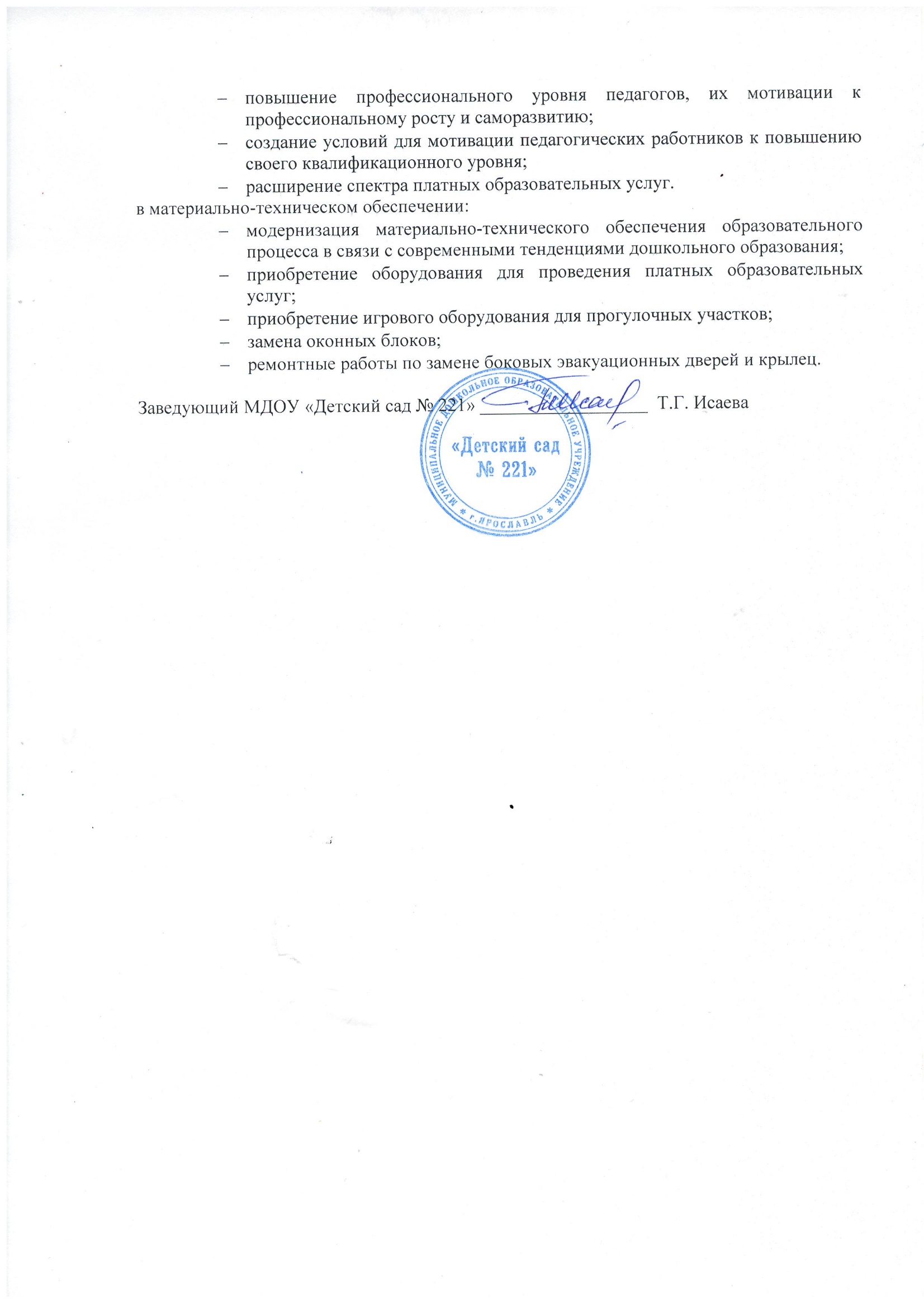 год20172018I группаясли719сад3742всего4461II группаясли3930сад161149всего179III группаясли44сад1721всего2125год20172018Всего дней по д/саду32215,54%26064,52%В т.ч от 1 до 3лет8087,42%8927,81%С 3 лет и старше24135,11%14173,7 %Год201620172018Индекс здоровья14,717,7315,09